STRUTTURA DIDATTICA SPECIALE DI LINGUE E LETTERATURE STRANIERE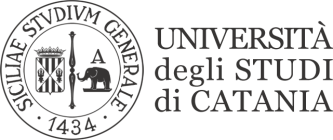                                                               RAGUSALINGUAGGI SETTORIALI E TRADUZIONE TEDESCA MARIA CRISTINA PESTARINOII SESSIONEPROVA SCRITTA DEL 09.06.2021RISULTATI PARZIALIHanno superato la prova scritta le seguenti matricole che si possono presentare all’esame orale del giorno 14.06.2021 alle ore 11:I risultati di tutti gli altri esami saranno comunicati in data 14.06.20211000006996Y62000693Y62000739Y62000795Y62000802Y62000825Y62000946Y62000950Y62001004Y62001018Y62001059Y62001066Y62001088Y62001165Y62001185Berlino, 11.06.2021